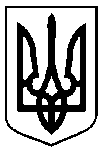 Сумська міська радаУПРАВЛІННЯ АРХІТЕКТУРИ ТА МІСТОБУДУВАННЯвул. Воскресенська, 8А, м. Суми, 40000, тел. (0542) 700-103, e-mail: arh@smr.gov.uaНАКАЗ №  18-ам. Суми									           20.01.2020На підставі поданої заяви та документів, керуючись пунктом 1.1 Розділу І, підпунктом 2.3.3 пункту 2.3 Розділу ІІ,  підпунктом 3.2.37 пункту 3.2 Розділу ІІІ Положення про управління архітектури та містобудування Сумської міської ради, затвердженого рішенням Сумської міської ради від 27.04.2016 № 662-МР (зі змінами)НАКАЗУЮ:Внести зміни до наказу управління архітектури та містобудування Сумської міської ради від 12.11.2019 № 162-а «Про зміну адреси об’єктам нерухомого майна (нежитловим приміщенням), що розташовані  по                 вул. Прикордонна, 1 у м. Суми» виклавши  пункт 1 у новій редакції:  «1. Змінити адресу: м. Суми, вул. Прикордонна, 1, об’єктам нерухомого майна – нежитловим приміщення (ремонтна майстерня загальною площею 197,0 кв. м (літера Н), ремонтна майстерня загальною площею 440,7 кв. м (літера О), ремонтна майстерня загальною площею 133,8 кв. м (літера П), прохідна загальною площею 8,5 кв. м (літера Р)), розташованим на земельній ділянці з кадастровим номером 5910136300:15:002:0060, власник Товариство з обмеженою відповідальністю «Майстербілдпроект», на адресу: м. Суми,                 вул. Прикордонна, 1/3.»Начальник управління – головний архітектор								А.В. КривцовДомбровська 700-106Розіслати: Фролову О.М., Стрижовій А.В., заявнику, до справиПро внесення змін до наказу управління архітектури та містобудування Сумської міської ради від 12.11.2019 № 162-а «Про зміну адреси об’єктам нерухомого майна (нежитловим приміщенням), що розташовані по вул. Прикордонна, 1 у місті Суми»